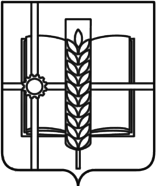 РОССИЙСКАЯ ФЕДЕРАЦИЯРОСТОВСКАЯ ОБЛАСТЬЗЕРНОГРАДСКИЙ РАЙОНМУНИЦИПАЛЬНОЕ ОБРАЗОВАНИЕ«Зерноградское городское поселение»СОБРАНИЕ ДЕПУТАТОВ ЗЕРНОГРАДСКОГО ГОРОДСКОГО ПОСЕЛЕНИЯчетвертого созываРЕШЕНИЕ№  14607.02.2020      							                              г. ЗерноградО внесении изменений в решение Собрания депутатов Зерноградского городского поселения от 01.10.2012 № 210 «Об утверждении Правил землепользования и застройки Зерноградского городского поселения Зерноградского района Ростовской области» В соответствии со статьёй 33 Градостроительного кодекса Российской Федерации, руководствуясь Федеральным законом от 06.10.2003 № 131-ФЗ «Об общих принципах организации местного самоуправления в Российской Федерации», Правилами землепользования и застройки Зерноградского городского поселения Зерноградского района Ростовской области, утвержденными решением Собрания депутатов Зерноградского городского поселения от 01.10.2012 № 210, рассмотрев протокол от 03.09.2019 № 8 проведения публичных слушаний и заключение о результатах проведения публичных слушаний по проекту внесения изменений в Правила землепользования и застройки Зерноградского городского поселения Зерноградского района Ростовской области, Собрание депутатов  Зерноградского городского поселенияРЕШИЛО:1. Внести в решение Собрания депутатов Зерноградского городского поселения от 01.10.2012 № 210 «Об утверждении Правил землепользования и застройки Зерноградского городского поселения Зерноградского района Ростовской области» следующие изменения:Дополнить статью 29 Градостроительного регламента территориальной производственно-коммерческой зоны (ПК/01/04) строкой в основных видах разрешенного использования: «Для ведения личного подсобного хозяйства»2. Опубликовать настоящее решение в печатном средстве массовой информации – газете «Зерноград официальный» и разместить на официальном сайте Администрации Зерноградского городского поселения в информационно-телекоммуникационной сети «Интернет».3. Настоящее решение вступает в силу со дня его официального опубликования.4. Контроль за исполнением настоящего решения оставляем за собой.Глава Администрации Зерноградского городского поселения		   	                     А.А. РачковПредседатель Собрания депутатов - главаЗерноградского городского поселения	                                           А.А. Смоленский№Вид разрешенного использованияРазмещаемые объектыПредельные (минимальные и (или) максимальные) размеры земельных участков и предельные параметры разрешенного строительства, реконструкции объектов капитального строительстваОсновные виды разрешённого использованияОсновные виды разрешённого использованияОсновные виды разрешённого использованияОсновные виды разрешённого использования22.Для ведения личного подсобного хозяйства (для территориальной зоны г. Зернограда ПК-01/04)СараиПредельные (минимальные и (или) максимальные) размеры земельных участков, в том числе их площадь – не нормируется.Минимальные отступы от границ земельных участков в целях определения мест допустимого размещения зданий, строений, сооружений, за пределами которых запрещено строительство зданий, строений, сооружений – от границы (межи) соседнего участка хозяйственные строения запрещается располагать на расстоянии менее 1 метра. По взаимному согласию домовладельцев допускается блокирование хозяйственных строений по меже.Предельная высота зданий, строений, сооружений – 3 м.При возведении на земельном участке хозяйственных построек, скат крыши и водоотвод ориентировать на свой участок.Максимальное количество этажей – 1.Минимальное количество этажей – 1.Максимальный процент застройки – 80%.Сараи для скота и птицы (одиночные или двойные) следует предусматривать на расстоянии не менее 15 м от окон жилых помещений дома, расположенного на соседнем участке.Сараи для скота и птицы должны быть оборудованы жижесборниками.На землях общего пользования не допускается выпас животных и птицы, складирование строительных материалов, хозяйственного инвентаря, навоза, бытового мусора.